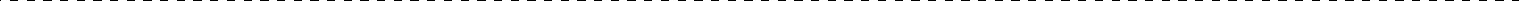 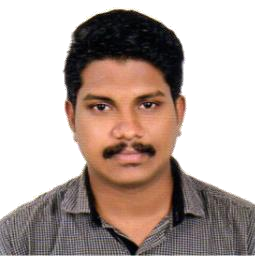 To Whom It MayConcernCAREER OBJECTIVETo be part of a growing organization that is thriving on the latest technology, which gives a challenging career, in the terms of accomplishing the responsibilities. Also improve myself by continuous learning in and outside the purview of my responsibilities such that I can contribute to the progress of the organization.ACADEMIC   QUALIFICATIONTECHNICAL EXPERTIZEHVAC and MEP Engineering.Diploma in occupational Safety health management and fire technology.IT SKILLSWell versed with Windows, MS Office & Internet Applications.WORK EXPERIENCEWorked as a HVAC, MEP supervisor in an India-based Company from 10th December 2018 to 15th march 2020DUTIES  and RESPONSIBILITIESSupervises the installation, repair and maintenance of HVAC.Prepares material and labour estimate.Initiates measures to improve methods, equipment performance, and quality of work.Maintains records and files, including the approval of time cards and absences, and submit as required.Trains and instructs employees in new methods or procedures.Maintains responsibility for the correct stock levels of repair or replacement parts.Coordinates with supplier, contractors, engineers and other concerning equipment operations or maintenance.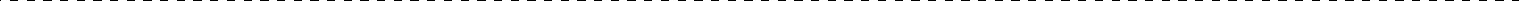 PROFESSIONAL SKILLSAbility to be a team player/leader.Adaptable to new technologies and environment.Working for results with Dedication &DeterminationFlexible and committed to continuous self-improvement.In-depth communication and presentationskills.Ability to work underpressureAbility tograsp and learn quicklyPERSONAL DETAILSDateofBirth	:  24/10/1994Nationality	: IndianSex	: MaleMarital Status  : UnmarriedLanguages Proficiency: English, Hindi, Malayalam and TamilPASSPORT DETAILS Date of Issue	:  28-NOV-2017Place of Issue	: CochinDate of Expiry	: 27-NOV-2027DECLARATION:I hereby declare that all stated information is true to the best of my knowledge and belief.DEGREE  / COURSEUNIVERSITY /BOARDYEAR OF PASSINGB E  MECHANICAL ENGINEERINGANNA UNIVERSITY2017HIGHER SECONDARY  (PLUS 2)CBSE2012SECONDARYCBSE2010